KLASA: 611-02/23-1/03URBROJ: 238-30-02/33-23-1Sveti Ivan Zelina, 27. rujna 2023.Na temelju članka 7. Zakona o kulturnim vijećima i financiranju javnih potreba u kulturi („Narodne novine“ broj 83/22) te članka 51. Statuta Grada Svetog Ivana Zeline („Zelinske novine“ br. 07/21), Gradonačelnik Grada Svetog Ivana Zeline dana 27. rujna 2023. raspisujeJavni poziv za predlaganje javnih potreba u kulturiGrada Svetog Ivana Zeline za 2024. godinu I. Sadržaj javnog poziva  Sredstva iz proračuna Grada Svetog Ivana Zeline osigurana za financiranje javnih potreba u kulturi namijenjena su potpori programima i projektima, aktivnostima i manifestacijama u kulturi od interesa za Grad Sveti Ivan Zelinu, a dodjeljuju se na temelju provedenog javnog poziva (u daljnjem tekstu: Javni poziv) koji se objavljuje na mrežnim stranicama Grada.  Javnim pozivom definiraju se područja javnih potreba u kulturi, prihvatljivi prijavitelji, neprihvatljivi prijavitelji, prioriteti i ciljevi, uvjeti i kriteriji za dodjelu financijskih sredstava, način prijave, rokovi, postupak dodjele financijskih sredstava i objave rezultata, postupak podnošenja prigovora, postupanje s prijavama nakon provedbe Javnog poziva, postupak ugovaranja odobrenih sredstava, način korištenja odobrenih sredstava, način izvještavanja te praćenja korištenja sredstava sukladno Zakonu o kulturnim vijećima i financiranju javnih potreba u kulturi.  II. Prihvatljivi predlagatelji i područja javnih potreba u kulturi  Na ovaj Javni poziv mogu se prijaviti  pravne ili fizičke osobe koje obavljaju djelatnosti iz područja kulture (ustanove u kulturi kojima Grad Sveti Ivan Zelina nije osnivač, udruge u kulturi, umjetničke organizacije, samostalni umjetnici i ostale pravne i fizičke osobe koje obavljaju djelatnosti iz područja kulture na području Grada). Sukladno Zakonu o kulturnim vijećima i financiranju javnih potreba u kulturi, Grad Sveti Ivan Zelina će sufinancirati programe i projekte iz sljedećih djelatnosti i područja:  1. kulturne djelatnosti: arhivska djelatnost muzejska djelatnost knjižnična djelatnost nakladnička i knjižarska djelatnost audiovizualna djelatnost 2. kulturno-umjetničko stvaralaštvo: dramska i plesna umjetnost glazbena i glazbeno-scenska umjetnost književnost vizualne umjetnosti, dizajn i arhitektura interdisciplinarne i nove umjetničke i kulturne prakse digitalna umjetnost kulturno-umjetnički amaterizam 3. djelatnost zaštite, očuvanja i održivog upravljanja kulturnom baštinom 4. transverzalna područja: međunarodna kulturna suradnja i mobilnost dostupnost, pristup i sudjelovanje u kulturi raznolikost kulturnih izričaja poduzetništvo u kulturnim i kreativnim industrijama digitalizacija u području kulture. Po ovom Javnom pozivu svaki prijavitelj može prijaviti više programa ili projekata po svakom prioritetnom području.  III. Neprihvatljivi predlagatelji Pravo prijave na ovaj Poziv nemaju:  udruge, ogranci, podružnice i slični ustrojbeni oblici udruga/ustanova i ostalih neprofitnih organizacija koje nisu upisane u Registar udruga, odnosno u drugom odgovarajućem registru i u Registru neprofitnih organizacija,  prijavitelji čiji rad/djelatnost nije vezana uz prioritetna područja ovog Poziva te nisu registrirani i temeljnim aktima opredijeljeni za obavljanje djelatnosti za koju podnose prijavu,  prijavitelji koji su nenamjenski trošili prethodno dodijeljena sredstva iz javnih izvora,  udruge i ostale neprofitne organizacije koje su u postupku likvidacije,  prijavitelji koji imaju dugovanja prema Gradu Svetom Ivanu Zelini,udruge i ostale neprofitne organizacije čiji je jedan od osnivača politička stranka, prijavitelji koji nisu podnijeli valjana izvješća o izvršenim programima financiranim iz proračuna u prethodnim godinama u za to određenom roku,  prijavitelji koji nisu uredno ispunili obveze iz svih prethodno sklopljenih ugovora o financiranju iz proračuna Grada, udruge i druge neprofitne organizacije na koje se primjenjuje Zakon o udrugama („Narodne novine“ br. 74/14, 70/17, 98/19) koje nisu uskladile svoje statute sa spomenutim Zakonom. Prijave neprihvatljivih prijavitelja neće se razmatrati. IV. Prioriteti i ciljevi  U procesu vrednovanja prijavljenih programa i projekata posebna pozornost bit će posvećena ispunjavanju prioriteta i ciljeva kulturnog razvitka:  očuvanje kulturne i povijesne baštine te kulturnog identiteta Grada Svetog Ivana Zeline,  očuvanje tradicionalnih kulturnih manifestacija,  poticanje kulturno-umjetničkog stvaralaštva, poticanje programa za djecu i mlade,  jačanje umjetničkog stvaralaštva koje je od posebnog interesa za razvitak i isticanje posebnosti Grada Svetog Ivana Zeline,  uključenost lokalne zajednice i volontiranje,  dugoročna partnerstva i međunarodna suradnja. V. Uvjeti i kriteriji za dodjelu financijskih sredstava Na ovaj javni poziv mogu se prijaviti ustanove u kulturi, umjetničke organizacije, udruge i druge neprofitne organizacije, umjetnici, druge fizičke i pravne osobe sa programima/projektima od interesa za lokalnu zajednicu, koji će se provoditi na području Grada Svetog Ivana Zeline. Uvjet za prijavu je djelovanje i/ili provođenje aktivnosti na području Grada Svetog Ivana Zeline od interesa za lokalnu zajednicu.  Pri stručnom vrednovanju podnesenih prijava za financiranje javnih potreba u kulturi primjenjuju se sljedeći temeljni kriteriji:  kvaliteta ponuđenog programa ili projekta,  primjerenost, jasnoća i razrađenost troškovnika te usklađenost s planiranim aktivnostima, inovativnost projekta ili programa u sadržajnom i koncepcijskom smislu,  ekonomičnost, kontinuitet i održivost projekta ili programa,  osmišljen plan djelovanja prema javnosti i medijska vidljivost, neposredna društvena korist te doprinos kulturnom razvoju Grada Svetog Ivana Zeline, udio sufinanciranja ponuđenog programa ili projekta iz drugih izvora financiranja, promicanje partnerstva, volonterstva i međunarodne kulturne suradnje.  VI. Način prijave i rokovi Prijave na ovaj Javni poziv podnose se na propisanim obrascima koje čine sastavni dio ovog poziva.  Za svaki pojedini program/projekt prijavitelj podnosi zasebnu prijavu s propisanom dokumentacijom.  Obavezna dokumentacija za prijavu programa/projekta je: Popunjen i ovjeren Obrazac opisa programa ili projekta (OBRAZAC 1),  Popunjen i ovjeren Obrazac proračuna programa ili projekta (OBRAZAC 2), Izjava o nepostojanju dvostrukog financiranja (OBRAZAC 3),Izjava o partnerstvu, ako predlagatelj prijavljuje program/projekt u partnerstvu (OBRAZAC 4).Prijave prijedloga projekata dostavljaju se poštom ili osobno na adresu: Grad Sveti Ivan Zelina, Trg Ante Starčevića 12, 10380 Sveti Ivan Zelina, sa naznakom “Prijava prijedloga programa javnih potreba u kulturi za 2024.- NE OTVARAJ”. Rok za podnošenje prijava je najkasnije do 10. studenog 2023. godine.  Prijave koje ne ispunjavaju tražene uvjete sukladno tekstu Javnog poziva te koje nisu dostavljene na odgovarajućim obrascima u navedenom roku, kojima nedostaje neki od obveznih priloga, neće se razmatrati niti uvrstiti u financiranje javnih potreba u kulturi Grada Svetog Ivana Zeline za 2024. godinu.  Sva pitanja vezana uz Javni poziv mogu se postaviti slanjem upita na adresu: branka.hodja@zelina.hr ili telefonskim putem na broj: 01 2019 209. U svrhu osiguranja ravnopravnosti svih potencijalnih prijavitelja, davatelj sredstava ne može davati prethodna mišljenja o prihvatljivosti prijavitelja, programa, projekta, aktivnosti ili troškova navedenih u prijavi. VII. Postupak dodjele financijskih sredstava i objave rezultata Stručno vrednovanje prijavljenih programa i projekata provodi Kulturno vijeće  Grada Svetog Ivana Zeline.  Grad Sveti Ivana Zelina osigurava obavljanje stručnih, administrativnih, tehničkih i drugih poslova potrebnih za rad Kulturnog vijeća.Na temelju prijedloga Kulturnog vijeća, koji ima savjetodavni karakter, Gradonačelnik donosi odluku o dodjeli financijskih sredstava. Odluka o dodjeli financijskih sredstava donosi se u roku od 90 dana od dana donošenja Proračuna Grada Svetog Ivana Zeline.  Odluka o dodjeli financijskih sredstava objavljuje se na službenim mrežnim stranicama Grada Svetog Ivana Zeline.  VIII. Postupak podnošenja prigovora  Odluka o dodjeli financijskih sredstava je akt poslovanja i ne vodi se kao upravni postupak te se na postupak prigovora ne primjenjuju odredbe o žalbi kao pravnom lijeku u upravnom postupku. Prigovor se podnosi u roku od osam dana od dana objave odluke o dodjeli financijskih sredstava na mrežnim Grada Svetog Ivana Zeline.  Grad Sveti Ivan Zelina dužan je odgovoriti na prigovor u roku od 30 dana od dana podnošenja prigovora. IX. Postupak s prijavama nakon provedbe Javnog poziva Svi dokumenti vezani uz prijave za financiranje javnih potreba u kulturi bit će odloženi i čuvani u skladu sa propisima o zaštiti i očuvanju dokumentarnog i arhivskog gradiva te se ne vraćaju prijavitelju. X. Postupak ugovaranja odobrenih sredstava S prijaviteljem programa i projekta, kojem su odobrena financijska sredstva Grad Sveti Ivan Zelina sklopiti će ugovor o financiranju.  XI. Prihvatljivi i neprihvatljivi troškovi Prihvatljivi troškovi po ovom javnom pozivu uključuju sredstva za plaće, autorske i umjetničke honorare, sredstva za naknade za rad, sredstva za nabavu građe, sredstva za programe i projekte, materijalne izdatke, mobilnost i međunarodnu suradnju, usavršavanje djelatnika i suradnika, sredstva za zaštitu građe, sredstva za investicije i investicijsko održavanje, osim ako posebnim zakonima nije drugačije određeno.  Neprihvatljivi troškovi realizacije programa: dugovi i stavke za pokrivanje gubitaka ili dugova, dospjele kamate, stavke koje se već financiraju iz drugih izvora, kupnja zemljišta ili građevina, osim kada je nužno za izravnu provedbu programa, kada se vlasništvo mora prenijeti na udrugu i/ili partnere, najkasnije po završetku projekta/programa, gubitci na tečajnim razlikama, zajmovi trećim stranama, troškovi nastali prije početka programa, ostali troškovi koji nisu izravno vezani uz provedbu programa ili nisu neophodni za provedbu programa, troškovi alkoholnih pića, troškovi reprezentacije, hrane i alkoholnih pića (osim u iznimnim slučajevima kada se kroz pregovaranje s nadležnim upravnim odjelom Grada dio tih troškova može priznati kao prihvatljiv trošak ukoliko je neophodan za provedbu programa), drugi troškovi koji nisu nužni za provedbu program. XII. Način korištenja odobrenih sredstava, izvještavanja te praćenje korištenja sredstava  Odobrena sredstva moraju se koristiti namjenski, uz poštivanje ugovorenih rokova izvršenja programa, projekta ili aktivnosti te ugovorenih rokova dostave završnog izvješća. Završno programsko i financijsko izvješće izrađuje se na propisanom obrascu izvješća o izvršenom programu u 2024. godini.  Grad Sveti Ivan Zelina zadržava pravo izmjene uvjeta i kriterija utvrđenih ugovorom u slučaju nastupanja izvanrednih okolnosti o čemu će uz obrazloženje pravodobno obavijestiti korisnike sredstava.  Ako korisnik sredstava nenamjenski koristi sredstva, ne izvrši program ili ne podnese propisana izvješća, dužan je vratiti primljena sredstva zajedno sa zakonskim zateznim kamatama obračunatim od dana primitka sredstava. XIII. Zabrana dvostrukog financiranja Po ovom Javnom pozivu ne smiju se prijavljivati troškovi unutar programa za čiju su cjelovitu provedbu prijavitelji već dobili sredstva iz drugih javnih izvora. Prijavitelji ne smiju potraživati sredstva iz drugih javnih izvora za troškove koji će biti financirani u okviru prijavljenog i odabranog programa po ovom Javnom pozivu. U slučaju da se ustanovi dvostruko financiranje programa, prijavitelj će morati vratiti sva primljena sredstva. XIV. Popis natječajne dokumentacije  Sljedeća natječajna dokumentacija dostupna je na mrežnoj stranici Grada Svetog Ivana Zeline www.zelina.hr :  Tekst Javnog poziva za predlaganje javnih potreba u kulturi Grada Svetog Ivana Zeline za 2024. godinu,  Obrazac opisa programa ili projekta (OBRAZAC 1),Obrazac proračuna programa ili projekta (OBRAZAC 2),Izjava o nepostojanju dvostrukog financiranja (OBRAZAC 3),Izjava o partnerstvu (OBRAZAC 4).                         		          GRADONAČELNIK                                                   			          Hrvoje Košćec, v.r.REPUBLIKA HRVATSKAZAGREBAČKA ŽUPANIJAGRAD SVETI IVAN ZELINAGRADONAČELNIK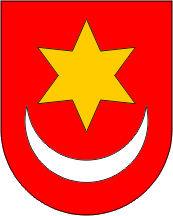 REPUBLIKA HRVATSKAZAGREBAČKA ŽUPANIJAGRAD SVETI IVAN ZELINAGRADONAČELNIK